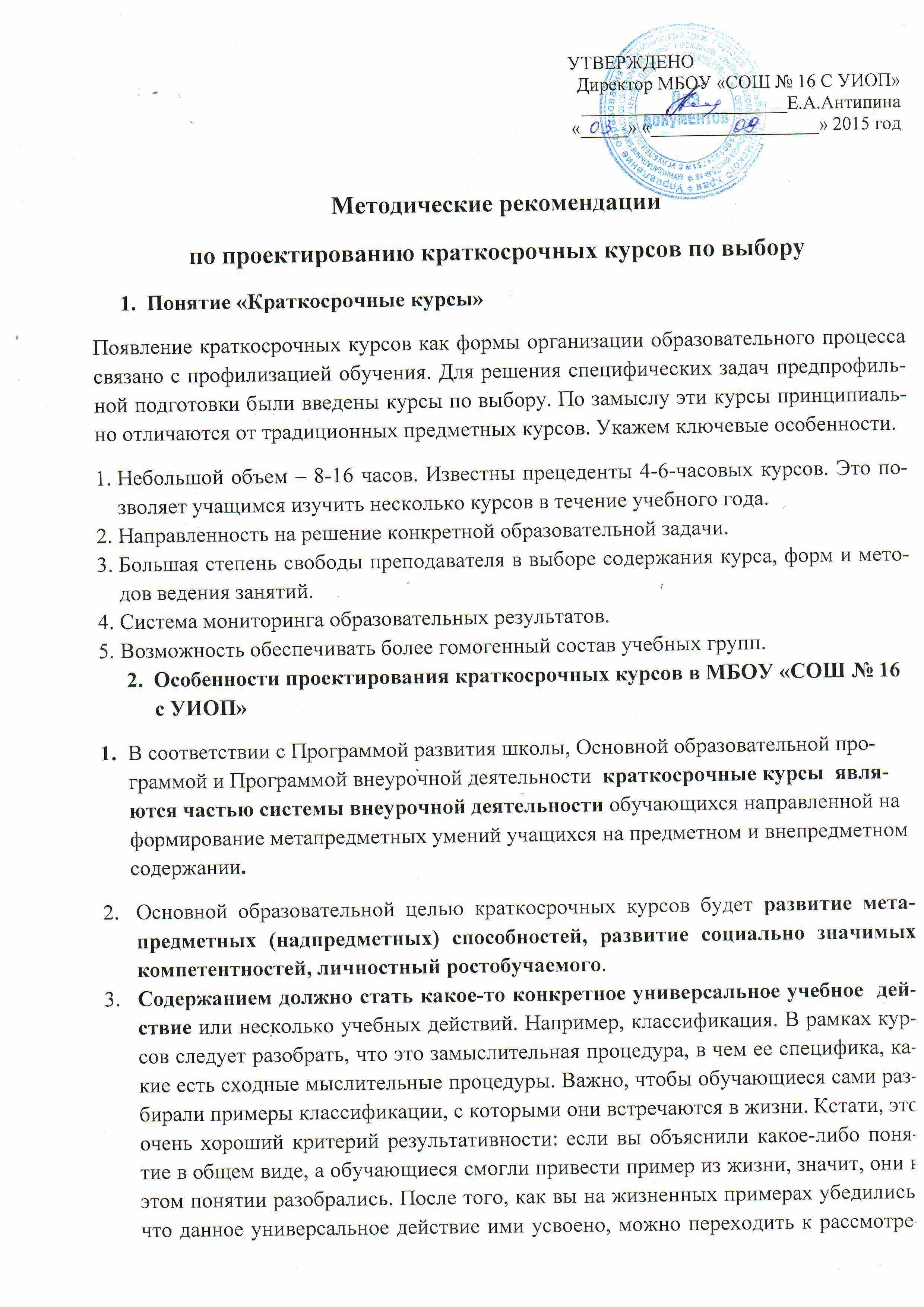 нию данного УУД на предметном материале. За 8-12 часов курса можно разобрать несколько УУД. Возможна организация реальной деятельности, в ходе которой обучающиеся имели бы возможность продемонстрировать (и тем самым развить) различные компетентности: коммуникативные (содержательное обсуждение, дискуссия и т.д.), речевые (статья в газету, публичное выступление и т.д.), организаторские и пр. По сути в рамках краткосрочных курсов можно задумать и реализовать какой-либо социальный проект, качественная реализации которого задействует различные способности и умения (и не только социально значимые, но и интеллектуальные, творческие) обучающихся.Рекомендуемые направления содержания краткосрочных курсов по выбору:Смысловое чтение (основное направление школы)           Приложение 1. Публичное выступление                                                             Приложение 2.Моделирование                                                                             Приложение 3.Аргументация в дискуссии                                                          Приложение 4.Учебное сотрудничество                                                              Приложение 5.Логика                                                                                            Приложение 6.Рекомендуемые формы деятельности на краткосрочных курсах по выбору:ПрактикумИсследованиеПроектированиеТренингПрактическая деятельностьИзготовление приборов и наглядных пособийРеальное или мысленное моделирование объектов и процессовПри проектировании краткосрочного курса педагог создаёт систему мониторинга МПР и УУД,  используя существующие разработки ПГНИУ или самостоятельно Приложение 7.По окончании краткосрочных курсов педагог заполняет на каждого обучающегося мониторинговую таблицу формирования МПР и УУД.По итогам работы на краткосрочном курсе обучающиеся получают сертификат в портфолио с описанием достигнутого уровня.Литература1. ФГОС ООО2.  А.Г.Асмолов «Формирование УУД в основной школе. От действия к мысли. Система заданий»3. Междисциплинарная программа «Основы смыслового чтения и работа с текстом» 4. «Мониторинг метапредметных результатов в основной школе» Сборник научных и методических материалов под редакцией В.Р.Имакаева Часть 1, 2; Пермь, ПГНИУ5. Е.М. Пототня Методические рекомендации по разработке и написанию программ краткосрочных курсов по выборуПриложение 1.Структура модуля  «Смысловое чтение»Приложение 2.Модуль «Публичное выступление»Таблица 1 Матричная структура модуля оцениванияТаблица 2. Умение вести диалогТаблица 3. Умение создавать письменные презентационные текстыТаблица 4. Умение создавать рефлексивные текстыТаблица 5. Умение представлять публично результаты своей деятельностиТаблица 6    Умение выступать публично в зависимости от разных коммуника-ционных задачТаблица 7. Умение выстраивать монологическую контекстную речьПриложение 3.Модуль «Моделирование»Приложение 4.Структура модуля «Аргументация в дискуссии»Модуль «Учебное сотрудничество»         			Приложение 5.Приложение 6Модуль «Логика»Приложение 7. Технология создания модуля мониторинга:Шаг 1: работа с текстом стандарта. Смысловое чтение, обнаружение внутренней логики, выбор субъективно интересных (или просто понятных) результатов.Шаг 2: декомпозиция результата в соответствии с возрастными социально-психологическими особенностями детей. Шаг 3: работа с нормами. Поиск и чтение профессиональной литературы (книг, статей) по выбранной тематике, консультации с носителями профессиональной традиции.Шаг 4: формирование матрицы модуля. Уточнение принципов возрастной декомпозиции, декомпозиция по видам деятельности. Шаг 5: определение и описание объектов оценивания, составление технического задания, критериальной базы, описание процедуры.Шаг 6: апробация.классыЧему учитьПредметыПредметыСтратегииРабота с текстом: поиск информации и понимание прочитанногоРабота с текстом: поиск информации и понимание прочитанногоРабота с текстом: поиск информации и понимание прочитанногоРабота с текстом: поиск информации и понимание прочитанногоРабота с текстом: поиск информации и понимание прочитанного5-6 классыОриентироваться в содержании текста и понимать его целостный смысл: – определять главную тему, общую цель или назначение текста;  – выбирать из текста или придумать заголовок, соответствующий содержанию и общему смыслу текста; – формулировать тезис, выражающий общий смысл текста; – объяснять порядок частей /инструкций, содержащихся в тексте; – находить в тексте требуемую информацию - решать учебно-познавательные и учебно-практические задачи, требующие полного и критического понимания текста Ориентироваться в содержании текста и понимать его целостный смысл: – определять главную тему, общую цель или назначение текста;  – выбирать из текста или придумать заголовок, соответствующий содержанию и общему смыслу текста; – формулировать тезис, выражающий общий смысл текста; – объяснять порядок частей /инструкций, содержащихся в тексте; – находить в тексте требуемую информацию - решать учебно-познавательные и учебно-практические задачи, требующие полного и критического понимания текста Литература, русский язык, история, ОБЖ, география, ИЗО, математика, иностранный язык, биология, информатика, обществознание технология,Интерактивные подходы (упражнения, задания) Развитие критического мышления через чтение и письмо («Чтение про себя», «Чтение в кружок», «Чтение про себя с вопросами», «Чтение с остановками»)7-9 классы– Предвосхищать содержание предметного плана текста по заголовку и с опорой на предыдущий опыт; – сопоставлять разные точки зрения и разные источники информации по заданной теме; – выполнять смысловое свёртывание выделенных фактов и мыслей; – формировать на основе текста систему аргументов (доводов) для обоснования определённой позиции; – понимать душевное состояние персонажей текста, сопереживать им;  – организовывать поиск информации:  – приобрести первичный опыт критического отношения к получаемой информации, сопоставления её с информацией из других источников и имеющимся жизненным опытом.  Овладев элементарными навыками чтения информации, представленной в наглядно-символической форме, школьник приобретёт опыт работы с текстами, содержащими рисунки, таблицы, диаграммы, схемы. – Предвосхищать содержание предметного плана текста по заголовку и с опорой на предыдущий опыт; – сопоставлять разные точки зрения и разные источники информации по заданной теме; – выполнять смысловое свёртывание выделенных фактов и мыслей; – формировать на основе текста систему аргументов (доводов) для обоснования определённой позиции; – понимать душевное состояние персонажей текста, сопереживать им;  – организовывать поиск информации:  – приобрести первичный опыт критического отношения к получаемой информации, сопоставления её с информацией из других источников и имеющимся жизненным опытом.  Овладев элементарными навыками чтения информации, представленной в наглядно-символической форме, школьник приобретёт опыт работы с текстами, содержащими рисунки, таблицы, диаграммы, схемы. Литература, история, ОБЖ, русский язык, география, ИЗО, 	математика, технология, биология, иностранный язык, информатика, обществознаниеСловарная карта, групповая работа, организация дискуссий, «Чтение про себя с пометками», «Отношения между вопросом и ответом» Работа с текстом: преобразование и интерпретация информацииРабота с текстом: преобразование и интерпретация информацииРабота с текстом: преобразование и интерпретация информацииРабота с текстом: преобразование и интерпретация информацииРабота с текстом: преобразование и интерпретация информации5-6 классы– структурировать текст, используя нумерацию страниц, списки, ссылки, оглавление; 	 – проводить проверку правописания; использовать в тексте таблицы, изображения; – преобразовывать текст, используя  новые формы представления информации: формулы, графики, диаграммы, таблицы (в том числе динамические, электронные, в частности в практических задачах),  переходить от одного представления данных к другому – структурировать текст, используя нумерацию страниц, списки, ссылки, оглавление; 	 – проводить проверку правописания; использовать в тексте таблицы, изображения; – преобразовывать текст, используя  новые формы представления информации: формулы, графики, диаграммы, таблицы (в том числе динамические, электронные, в частности в практических задачах),  переходить от одного представления данных к другому Литература, русский  язык, история, ОБЖ, география, ИЗО, технология, математика, биология, иностранный язык, информатика, обществознаниеРазвитие критического мышления через чтение иписьмо (чтениес остановками)  «Черты характера», «Синквейн»7-9 классы– выявлять имплицитную  информацию текста на основе иллюстрированного материала с информацией текста, анализа подтекста (использованных языковых средств и структуры текста).– выявлять имплицитную  информацию текста на основе иллюстрированного материала с информацией текста, анализа подтекста (использованных языковых средств и структуры текста).Литература, русский язык, история, ОБЖ, география,ИЗО, технология, математика, биология, иностранный язык, информатика, обществознание Визуальные методы организации материала, таблица «Кто? Что? Когда? Где? Почему?»Работа с текстом: оценка информацииРабота с текстом: оценка информацииРабота с текстом: оценка информацииРабота с текстом: оценка информацииРабота с текстом: оценка информации5-6 классыОткликаться на содержание текста: – связывать информацию, обнаруженную в тексте, со знаниями из других источников; – оценивать утверждения, сделанные в тексте,  исходя из своих представлений о мире; – откликаться на форму текста: оценивать не только содержание текста, но и его форму, а в целом— мастерство его исполнения.Литература, русский язык, история, ОБЖ, география, ИЗО, технология математика, биология, музыка, иностранный язык, информатика, обществознание Литература, русский язык, история, ОБЖ, география, ИЗО, технология математика, биология, музыка, иностранный язык, информатика, обществознание Интерактивные подходы Логические цепочкиИнсерт Тайм-аут Вопросы после текста Проверочный лист7-9 классы– На основе имеющихся знаний, жизненного опыта подвергать сомнению достоверность имеющейся информации, обнаруживать недостоверность получаемой информации, пробелы в восполнения этих пробелов  информации и находить пути решения проблемы – В процессе работы с одним или несколькими источниками выявлять содержащуюся в них противоречивую, конфликтную информацию.  – Использовать полученный опыт восприятия информационных объектов для обогащения чувственного опыта, высказывать оценочные суждения и свою точку зрения о полученном сообщении (прочитанном тексте), критически относиться к рекламной информации.  – Находить способы проверки противоречивой информации, определять достоверную информацию. Литература, русский язык, история, ОБЖ, география, ИЗО, технология, математика, биология, иностранный язык, информатика , обществознание,Литература, русский язык, история, ОБЖ, география, ИЗО, технология, математика, биология, иностранный язык, информатика , обществознание,Кластеры, логические цепочки, инсерт 5 классы 6 классы 7 классы 8 классы 9 классы значимые взрослые (родители, учителя) сверстники, однокласс-ники старшие сверсники, старшекласс-ники взрослые (эксперты, экзаменаторы, представители разных социаль-ных и профессиональных страт) «я сам» через позиционирование социуму умение вести диалогумение вести диалогумение вести диалогумение вести диалогумение вести диалогумение создавать письменные презентационные текстыумение создавать письменные презентационные текстыумение создавать письменные презентационные текстыумение создавать письменные презентационные текстыумение создавать письменные презентационные текстыумение создавать рефлексивные текстыумение создавать рефлексивные текстыумение создавать рефлексивные текстыумение создавать рефлексивные текстыумение создавать рефлексивные текстыумение представлять публично результаты своей деятельностиумение представлять публично результаты своей деятельностиумение представлять публично результаты своей деятельностиумение представлять публично результаты своей деятельностиумение представлять публично результаты своей деятельностиумение выступать публично в зависимости от разных коммуникационных задачумение выступать публично в зависимости от разных коммуникационных задачумение выступать публично в зависимости от разных коммуникационных задачумение выступать публично в зависимости от разных коммуникационных задачумение выступать публично в зависимости от разных коммуникационных задачумение выстраивать монологическую контекстную речьумение выстраивать монологическую контекстную речьумение выстраивать монологическую контекстную речьумение выстраивать монологическую контекстную речьумение выстраивать монологическую контекстную речьКласс Адресаты Объект оценивания 5 Значимые взрослые (родители, учителя) Диалог со значимым взрослым 6 Сверстники, одноклассники Начало разговора с незнакомым сверстником 7 Старшие сверстники, старшеклассники Диалог, выводящий на сотрудничество 8 Взрослые (эксперты, экзаменаторы, представители разных социальных и профессиональных страт) Диалог, выстроенный в соответствии с протоколом, нормами этикета в предлагаемой речевой ситуации 9 «Я сам» через позиционирование социуму Диалог, направленный на узнавание мыслей других о себе Класс Адресаты Объект оценивания 5 Значимые взрослые (родители, учителя) Объявление как вторичный текст 6 Сверстники, одноклассники Рекламное объявление 7 Старшие сверстники, старшеклассники Отзыв 8 Взрослые (эксперты, экзаменаторы, представители разных социальных и профессиональных страт) Самопрезентация 9 «Я сам» через позиционирование социуму Резюме Класс Адресаты Объект оценивания 5 Значимые взрослые (родители, учителя) Текст – предъявление собственных желаний 6 Сверстники, одноклассники Текст – предъявление собственного мнения 7 Старшие сверстники, старшеклассники Текст – выражение собственной позиции 8 Взрослые (эксперты, экзаменаторы, представители разных социальных и профессиональных страт) Текст – описание собственной точки зрения 9 «Я сам» через позиционирование социуму Текст – размышление о самом себе Класс Адресаты Объект оценивания 5 Значимые взрослые (родители, учителя) Публичное предъявление продукта деятельности 6 Сверстники, одноклассники Публичное предъявление результата своей деятельности 7 Старшие сверстники, старшеклассники Защита творческого проекта 8 Взрослые (эксперты, экзаменаторы, представители разных социальных и профессиональных страт) Защита социального проекта 9 «Я сам» через позиционирование социуму Защита профессиональной пробы Класс Адресаты Объект оценивания 5 Значимые взрослые (родители, учителя) Информационное сообщение 6 Сверстники, одноклассники Выступление развлекательной направленности 7 Старшие сверстники, старшеклассники Убеждение слушателей 8 Взрослые (эксперты, экзаменаторы, представители разных социальных и профессиональных страт) Публичное выступление, заданное протоколом или нормами этикета 9«Я сам» через позиционирование социумуПубличное выступление как призыв к действиюКласс Адресаты Объект оценивания 5 Значимые взрослые (родители, учителя) Спонтанное высказывание о себе 6 Сверстники, одноклассники Корректное спонтанное высказывание о сверстнике 7 Старшие сверстники, старшеклассники Спонтанное монологическое высказывание своей точки зрения 8 Взрослые (эксперты, экзаменаторы, представители разных социальных и профессиональных страт) Монологическое высказывание в ответ на критику 9 «Я сам» через позиционирование социуму Критическое монологическое высказывание ПараллельОбъекты оцениванияОбъекты оценивания5 классыСхема на основании текстаСхема по тексту6 классыТекст по схеме7 классыСхемаСхема по картинкам8 классыСхема с внесёнными изменениямиСхема по картинкам со свойствами9 классыСхема по графикамТипы аргументацииТипы аргументацииТипы аргументацииПараллельАргументация при наличии адресатаБезличная аргументация 5 классы Умение подбирать аргументы из текста в поддержку предложенного тезиса. Текст, тезис, подбор аргументов, устное выступление. 6 классы Умение обосновать свою точку зрения на основе сравнения двух источников информации. Текст 1, текст 2 (противоположный смысл), своя точ-ка зрения, аргументы и опровержения. Умение формулировать и аргументировать собственное мнение при ответе на проблемный вопрос по тексту (видеофрагменту). Текст, проблемный вопрос, своя точка зрения, аргументы. 7 классы Умение подбирать аргументы к двум противоположным тезисам. Тезис, антитезис, выбор точки зрения, аргументы в защиту одного тезиса. Умение формулировать и аргументировать свое мнение с опорой на текст как источник сильных аргументов. Проблемный вопрос, тексты, устное высказывание с сильными аргументами. 8 классы Умение отстаивать свое мнение в процессе дискуссии. Тезис, антитезис, подготовка к дискуссии, аргументация собственного мнения.Умение сформулировать соб9 классыУмение противостоять аргу-ментам оппонента в процес-се дискуссии. Тезис, антитезис, подготовка к дискуссии, начало дискуссии (предъявление аргументов) – опровержение.Формирование группы Поиск и принятие группового решения Предъявление решения группы 5 Умение понимать простейшую структуру группы. Исполнять заданную роль. Не нарушать правил межличностного общенияУмения применять простейшие процедуры выдвижения предложений, их обсуждения и голо-сования. Умение, не исказив, донести групповое решение индивидуально или в группе. 6 Умение понимать заданную структуру группы. Выбирать и исполнять заданную роль. Выполнять элементарные нормы межличностного общения. Умение обозначать и отстаивать свою позицию в группе. Умение слышать позицию других. Владение простейшими способами принятия общего решения. (Процедурами голосования) Умение публично доне-сти групповое решение индивидуально или в группе. Способность отвечать на простейшие вопросы. 7 Умение формировать группу по заданной структуре Выбирать и исполнять заданный набор ролей Выполнять нормы межличностного общения Уметь работать в пси-хологическом и соци-альном конфликте. Умение аргументированно предъявлять свою позцию в группе. Умение аргументированно работать с позицией другого в группе. Умение изменять свою позицию при веских аргументах оппонента. Владение несколькими способами принятия общего решения. (Процедурами голосования, делегирования, отбора и т.д.) Умение, публично и ар-гументировано донести групповое решение ин-дивидуально или в группе. Способность отвечать на критические вопро-сы. 8 Умение формировать структуру группы под задачу. Подбирать набор ролей в соответствие с задачей и исполнять их. Создавать, исполнять и корректировать регламенты коммуникации. Владение способами конструктивного разрешения конфликтов в психологическом, социальном и деятельностном пространстве. Умение генерировать, обсуждать, корректировать идеи решения. Умение отбирать общие решения различными способами. Умение создавать, исполнять и корректировать алгоритмы действий. Умение аргументиро--ванно предъявлять, об-суждать и отстаивать групповое решение перед другими группами и оппонентами. Способность находить новые аргументы и контраргументы в процессе предъявления результата 5 класс6 класс7 класс8 класс9 классАнализ и СинтезСравнениеАбстрагированиеОбобщениеКонкретизацияПонятиеПонятиеСуждениеСуждениеУмозаключениеИндукцияИндукцияИндукцияДедукцияДедукция